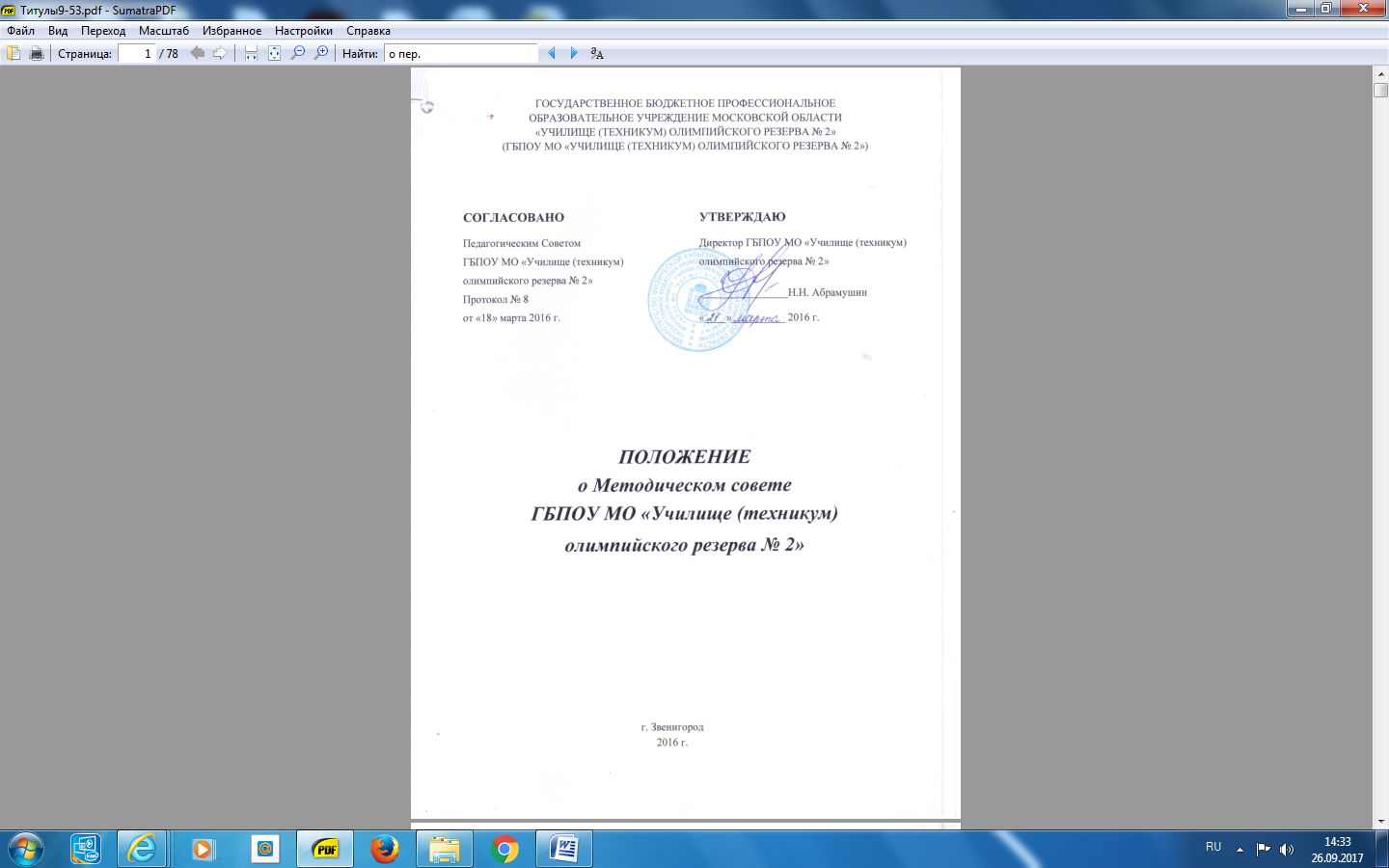 1. Общие положения 1.1 Настоящее положение разработано в соответствии с Федеральным законом от 29.12.2012 г. № 273-ФЗ «Об образовании в Российской Федерации», Порядком организации и осуществления образовательной деятельности по образовательным программам СПО, утверждённым приказом Министерства образования и науки РФ от 14.06.2013 г. № 464, Типовым положением о научно-методических советах Гособразования СССР,  утверждённым приказом Гособразования СССР от 10.03.1989 г. № 181, Уставом ГБПОУ МО «Училище (техникум) олимпийского резерва № 2» (далее – Училище)  1.2. Методический совет Училища (далее – Методический совет) – коллегиальный совещательный орган, формируемый в целях координации и повышения эффективности учебно-методической работы в образовательном учреждении.1.3. В своей деятельности Методический совет руководствуется нормативными и иными актами Российской Федерации, органов управления образования всех уровней по вопросам учебно-воспитательной, методической, проектно-исследовательской деятельности, Уставом Училища,  приказами и распоряжениями директора и  локальными правовыми актами  образовательного учреждения.                          2. Цель и задачи Методического совета2.1. Цель деятельности Методического совета – обеспечение  гибкости и оперативности методической работы Училища,  повышение квалификации   педагогических работников, развитие  их  профессиональной компетентности и рост профессионального мастерства.2.2. Задачи Методического совета:-  координация деятельности  предметно- цикловых комиссий , направленной на развитие методического обеспечения образовательного процесса;-  разработка основных направлений методической работы;-  обеспечение методического сопровождения учебных программ, разработка учебных и дидактических материалов;-организация опытно-поисковой, инновационной и проектно-исследовательской деятельности, направленной на освоение новых педагогических технологий, разработку авторских программ, апробацию учебно-методических комплексов и т.д.;- организация консультирования сотрудников по проблемам совершенствования профессионального мастерства, методики проведения различных видов занятий и их учебно-методического и материально-технического обеспечения;-  разработка мероприятий по обобщению и распространению педагогического опыта;-  участие в аттестации педагогических работников на соответствие занимаемой должности;- проведение педагогических и методических экспериментов по поиску и апробации новых технологий, форм и методов обучения;- профессиональное становление начинающих  преподавателей;- выявление, обобщение и распространение положительного педагогического опыта творчески работающих педагогов;- организация взаимодействия с другими учебными заведениями, научно-исследовательскими учреждениями с целью обмена опытом и передовыми технологиями в области образования;- внедрение в учебный процесс современных учебно-методических и дидактических материалов и программного обеспечения автоматизированных систем обучения, систем информационного обеспечения занятий, информационно- библиотечных систем;-  содействие развитию личностно ориентированной педагогической деятельности, создание условия для самообразования, самосовершенствования и самореализации личности педагога.                   3. Направления деятельности Методического совета3.1. Направлениями деятельности Методического совета являются:- определение основных принципов и направлений учебно-методической работы в Училище;-  планирование методической работы Училища;- обсуждение итогов мониторингов учебно-методической работы, принятие решений по итогам мониторингов;- обсуждение методических разработок, определение путей их внедрения в учебный процесс;- выработка и утверждение рекомендаций по методике преподавания конкретных учебных дисциплин, МДК;-   обсуждение учебно-методических пособий и дидактических материалов по учебным дисциплинам и МДК;- рассмотрение вопросов организации, руководства и контроля исследовательской работы обучающихся;- обсуждение и одобрение критериев качества учебно-методических комплексов (УМК) и рекомендаций по созданию учебно-методических материалов;- рассмотрение, обсуждение и рекомендация к изданию учебно-методических материалов;- рассмотрение и утверждение единых для Училища методических указаний, рекомендаций, регламентирующих вопросы организации учебно-методической работы. Рассмотрение и утверждение иных документов по вопросам учебно-методической работы;- планирование и организация взаимных посещения занятий с целью обмена опытом и совершенствования методики преподавания учебных дисциплин и МДК;- контроль и координация работы предметно-цикловых комиссий  и  учебных кабинетов;- организация консультаций, совещаний, семинаров, «круглых столов», конференций и других мероприятий по вопросам учебно-методической работы.                                      4. Права Методического совета4.1. Методический совет имеет право:- готовить предложения и рекомендовать педагогов для повышения квалификационной категории; -  выдвигать предложения об улучшении учебного процесса в Училище;- ставить вопрос о публикации материалов о передовом педагогическом опыте, накопленном в  предметно- цикловых комиссиях;- ставить вопрос перед администрацией  Училища  о поощрении сотрудников за активное участие в научно-методической и проектно-исследовательской деятельности;-  рекомендовать преподавателям  различные формы повышения квалификации;- публиковать справочные, информационно-аналитические и иные материалы по вопросам учебно-методической работы.5. Порядок формирования, состав и организация работы  Методического совета.5.1.   Методический совет формируется из числа заместителей директора,  методистов, председателей цикловых комиссий и утверждается приказом директора Училища. Члены Методического совета осуществляют свою деятельность на общественных началах. Срок полномочий Методического совета – 3 года.  Методический совет работает в соответствии с планом, разработанным на учебный год. План работы утверждается директором Училища после рассмотрения  Методическим советом.5.2. Методический совет возглавляет председатель. Председателем  назначается  заместитель директора  Училища по учебной  работе. Председатель Методического совета организует проверку исполнения решений Методического совета, информирует членов Методического совета о выполнении принятых решений.5.3. Председатель Методического совета имеет право:-    председательствовать на заседаниях Методического совета;- запрашивать и получать от структурных подразделений Училища необходимые для работы Методического совета документы и материалы;- привлекать экспертов для  рецензирования учебно-методических материалов;- утверждать документы, регламентирующие порядок рассмотрения  Методическим советом отдельных вопросов. 5.4. Функции секретаря совета осуществляет   один из членов, избираемый сроком на один год. Секретарь Методического совета выполняет организационную и техническую работу, обеспечивает подготовку материалов к заседаниям, ведет протоколы заседаний.5.5. Заседания Методического совета проводятся по мере необходимости, но не реже двух раз в семестр. Заседания Методического совета, как правило, проводятся открыто. На заседания могут приглашаться  лица, участие которых необходимо при  рассмотрении конкретных вопросов.5.6. Заседания Методического совета правомочны, если на них присутствует более половины его членов.5.7. Решения Методического совета принимается простым большинством голосов и фиксируется в протоколе заседания. Протокол заседания подписывается председателем и секретарем. Отдельные решения Методического совета реализуются приказами и распоряжениями директора Училища. Протоколы заседаний Методического совета Училища являются документами постоянного хранения, хранятся согласно номенклатуре дел Училища.6. Прекращение полномочий Методического совета6.1. Полномочия Методического совета прекращаются по истечении срока, установленного п. 5.1. настоящего Положения.6.2. Новый Методический совет должен быть сформирован не позднее, чем за две недели до окончания срока полномочий прежнего Методического совета.
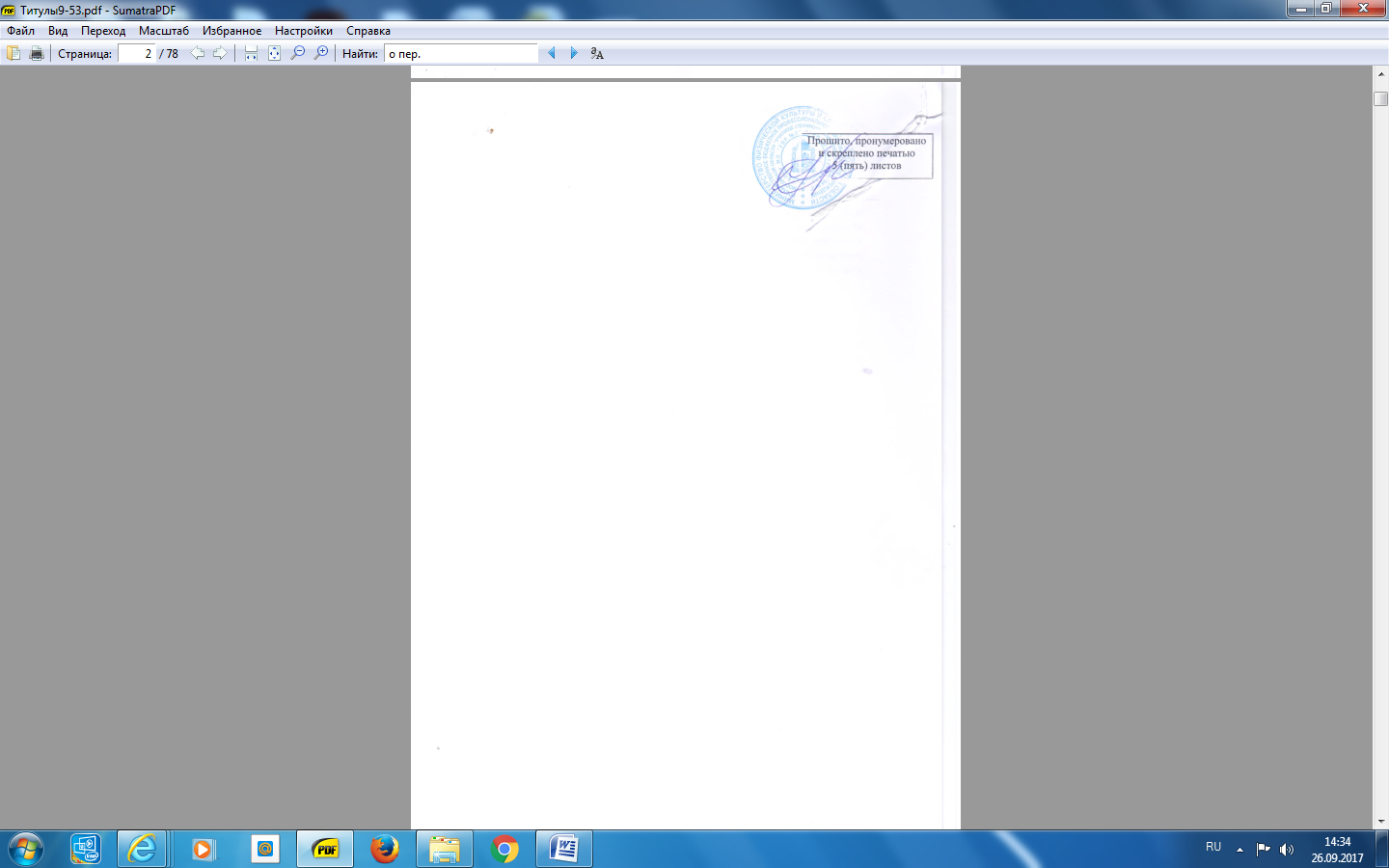 